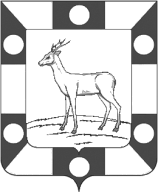 АДМИНИСТРАЦИЯ ГОРОДСКОГО ПОСЕЛЕНИЯ  ПЕТРА ДУБРАВА
МУНИЦИПАЛЬНОГО РАЙОНА ВОЛЖСКИЙ САМАРСКОЙ ОБЛАСТИПОСТАНОВЛЕНИЕот  09.03.2023  №  44О формировании фонда капитального ремонта на счете регионального оператора       Руководствуясь Постановлением Правительства Самарской области от 29.11.2013  № 707, частью 6 статьи 8, частью 8 статьи 8 Закона Самарской области от 21.06.2013 № 60-ГД «О системе капитального ремонта общего имущества в многоквартирных домах, расположенных на территории Самарской области», Уставом городского поселения Петра Дубрава муниципального района Волжский Самарской области, Администрация городского поселения Петра Дубрава муниципального района Волжский Самарской области  ПОСТАНОВЛЯЕТ:     1.Утвердить перечень многоквартирных домов, расположенных на территории городского поселения Петра Дубрава муниципального района Волжский Самарской области, в которых не принято решение о формировании фонда капитального ремонта на счете регионального оператора (Приложение № 1).     2.Лицом, уполномоченным представлять интересы собственников многоквартирных домов при взаимодействии с региональным оператором по вопросам проведения капитального ремонта, в том числе, с правом заключения договора  с  региональным оператором о формировании фонда капитального ремонта в многоквартирных домах, в которых не выбран (не реализован) способ формирования фонда капитального ремонта является - Глава городского поселения Петра Дубрава Крашенинников В.А..     3.Опубликовать настоящее постановление в печатном средстве информации г.п. Петра Дубрава «Голос Дубравы» и разместить в сети Интернет на официальном сайте Администрации городского поселения Петра Дубрава.      4.Контроль за исполнением настоящего Постановления возложить на заместителя Главы поселения Чернышова Г.В.       5. Настоящее Постановление вступает в силу со дня его  официального опубликования.Глава городского поселенияПетра Дубрава                                                                     В.А.КрашенинниковЧернышов  2261615Приложение № 1к постановлению Администрации городскогопоселения Петра Дубрава муниципального районаВолжский Самарской областиот  09.03.2023  №  44ПЕРЕЧЕНЬмногоквартирных домов, расположенных на территории городского поселения Петра Дубрава муниципального района Волжский Самарской области, собственники помещений в которых формируют фонд капитального ремонта на счете регионального оператора№ п/пАдрес многоквартирного дома (почтовый адрес)Площадь помещений многоквартирного дома, принадлежащих собственникам, кв.м.Площадь помещений многоквартирного дома, принадлежащих собственникам, кв.м.№ п/пАдрес многоквартирного дома (почтовый адрес)Жилых помещенийНежилых помещений1пос. Петра  Дубрава, ул. Строителей, д. 5А 5 353,6618,0